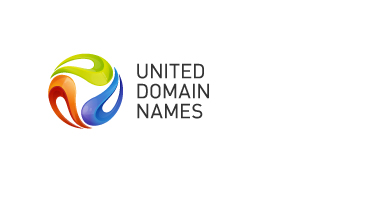 ДОГОВОРоб оказании услуг регистрации доменных именОбщество с ограниченной ответственностью "Объединенные доменные имена" (ОГРН 1117746341140), именуемое в дальнейшем "Регистратор", в лице генерального директора Алексеева Юрия Сергеевича, действующего на основании Устава, с одной стороны иИП__________ (ПАСПОРТ____________________), именуемый в дальнейшем "Заказчик", с другой стороны,совместно именуемые "Стороны", а по отдельности "Сторона",заключили настоящий договор на оказание услуг (далее – Договор) на нижеследующих условиях.ПРЕДМЕТ ДОГОВОРАРегистратор обязуется оказывать Заказчику услуги по регистрации доменных имен, внесению в реестр доменных имен и изменению сведений, относящихся к регистрируемым Заказчиком доменным именам, а Заказчик обязуется оплачивать услуги.Заказчик вправе заказывать оказание дополнительных услуг, предусмотренных Регистратором на его сайте, доступном под доменным именем http://www.uninic.ru (далее – Сайте), путем направления соответствующих заявок через клиентский раздел Сайта (п. 2.3 Договора). Условия дополнительных услуг при их наличии отражаются на Сайте.ЗАКЛЮЧЕНИЕ ДОГОВОРАЕсли между Сторонами нет действующего Договора (у Заказчика нет доступа к клиентскому разделу и ни одно доменное имя не зарегистрированного им у Регистратора), то при регистрации доменного имени Договор в отношении доменного имени считается заключенным, если Заказчик выполнил условия, предусмотренные Договором для регистрации доменного имени, оформил заявку, как это предусмотрено на Сайте по адресу http://vo.uninic.ru/reg/, и выплатил Регистратору вознаграждение в полном объеме и в порядке, предусмотренном Договором, если иной момент не определен Сторонами. Договор считается заключенным в соответствии с п. 3 ст. 438 Гражданского кодекса путем совершения действий, предусмотренных в оферте (Договоре), в момент поступления предоплаты.Если между Сторонами уже заключен Договор (у Заказчика есть доступ к клиентскому разделу и зарегистрировано хотя бы одно доменное имя у Регистратора), Заказчик направляет через клиентский раздел заявку на регистрацию доменного имени, при возможности его регистрации Регистратор выставляет счет, выплата вознаграждения в полном объеме и в порядке, предусмотренном Договором, считается согласием Заказчика на регистрацию доменного имени на условиях Договора. Договор в отношении регистрируемого доменного имени считается заключенным в соответствии с п. 3 ст. 438 Гражданского кодекса путем совершения действий, предусмотренных в оферте (Договоре), в момент поступления предоплаты. Доменное имя добавляется клиентский раздел Заказчика.В случае передачи по инициативе Заказчика (администратора) доменного имени или иных услуг на        обслуживание к Регистратору от иного Регистратора-донора, фактом заключения Договора будет являться направленное в адрес Регистратора письмо Заказчика о передаче услуг по установленной Регистратором форме.  В случае передачи Заказчику от иного лица права администрирования доменного имени или иных услуг фактом заключения Договора будет являться направленное в адрес Регистратора письмо Заказчика о приеме услуг по установленной Регистратором форме или надлежащим образом произведенные действия, свидетельствующие о желании Заказчика быть администратором домена по установленным правилам, действующим у Регистратора на момент совершения таких действий.Клиентский раздел.Клиентский раздел – это закрытый раздел Сайта, доступ к которому осуществляется Заказчиком путем ввода логина и пароля. Логин и пароль назначаются Заказчику Регистратором, Заказчик впоследствии может поменять пароль.В случае, предусмотренном п. 2.1 Договора, Регистратор создает для Заказчика доступ в клиентский раздел сразу после заключения Договора, о чем Заказчик уведомляется по электронной почте. До момента заключения Договора Заказчику может быть предоставлен временный и/или ограниченный доступ (Заказчик уведомляется по электронной почте о таком доступе и его ограничениях).В иных случаях, когда у Заказчика уже есть доступ к клиентскому разделу, запись о его новом доменном имени добавляется к клиентскому разделу Заказчика в момент заключения Договора в отношении такого доменного имени, как он определен в п.п. 2.2, 2.3 Договора.Если соответствующая возможность предоставляется Регистратором в клиентском разделе, Заказчик вправе создать дополнительные логин и пароль для третьих лиц, предоставляющие возможность получить доступ к информации в клиентском разделе Заказчика, но без права ее изменения и подачи заявок (гостевой доступ).УСЛОВИЯ ОКАЗАНИЯ УСЛУГСтороны договорились считать для себя обязательными утверждаемые АНО "Координационный центр национального домена сети Интернет" правила (Правила регистрации доменных имен в доменах .RU и .РФ и др.), которыми регулируется регистрация доменов второго уровня в доменах первого уровня, в которых зарегистрированы по Договору доменные имена Заказчика (далее – Правила Координационного центра). Указанные правила в их актуальной редакции размещаются на сайте АНО "Координационный центр национального домена сети Интернет" под доменным именем cctld.ru (https://cctld.ru/domains/docs/), в частности https://cctld.ru/files/pdf/docs/rules_ru-rf.pdf) и являются неотъемлемой частью Договора. В случае противоречия Правил Координационного центра иным условиям Договора действовать будут первые.Регистратор вправе предлагать Заказчику по своему усмотрению платные или бесплатные дополнительные услуги по уведомлению (например, посредством СМС). Заказчик осуществляет заказ (подключение) соответствующих услуг через клиентский раздел Сайта.Заказчик вправе в порядке, определенном Регистратором на Сайте, получать бесплатные консультации, связанные с исполнением Договора, в том числе по услугам Регистратора.Заказчик понимает и соглашается, что в целях избежания спорных ситуаций любое общение с Регистратором может фиксироваться последним (телефонные разговоры могут записываться, электронная переписка сохраняться и т.д.). Регистратор вправе использовать такие записи в целях исполнения Договора и других договоров между Сторонами, а также в качестве доказательств наличия тех или иных правоотношений между Сторонами или наличия состава гражданского, административного и/или уголовного правонарушения в действиях Заказчика.Заказчик гарантирует, что предоставленные им сведения являются достоверными. Регистратор и Заказчик вправе инициировать процедуру идентификации Заказчика, порядок которой предусмотрен на Сайте по адресу http://uninic.ru/faq.php.Регистратор при проверке данных Заказчика в случае наличия сомнений в их достоверности вправе требовать от Заказчика их уточнения и документального подтверждения. В таком случае Заказчик обязан предоставить Регистратору на бумажном носителе нотариально заверенные копии подтверждающих документов или обычные копии, но с предъявлением в офисе Регистратора оригиналов. При невыполнении Заказчиком предусмотренного настоящим пунктом требования Регистратор вправе применять меры, предусмотренные Договором, в том числе, помимо прочего, Регистратор прекращает делегирование доменного имени и не исполняет заявки Заказчика в отношении доменного имени (передача прав, продление, смена регистратора и др.).Передача прав на доменное имя, смена регистратора, изменение сведений об администраторе, делегирование доменного имени осуществляется в порядке, предусмотренном Договором и на Сайте (http://uninic.ru/faq.php). Если клиентский раздел Сайта позволяет осуществлять какие-либо из указанных действий через него, Заказчик вправе воспользоваться соответствующим порядком.Если иное не указано в Договоре или на Сайте, Регистратор рассматривает заявки Заказчика в течение 3 рабочих дней.О любых произведенных Регистратором в отношении доменного имени изменениях по заявкам Заказчика последнему направляется уведомление по электронной почте в день осуществления изменения.Регистратор уведомляет Заказчика о приближающемся окончании срока регистрации доменного имени в порядке, предусмотренном Договором, по электронной почте, а также иными способами, если Заказчик заказал дополнительное уведомление. Кроме того, если иное не выбрано Заказчиком через клиентский раздел Сайта, Регистратор вправе дополнительно направлять уведомления в последний месяц срока регистрации (не более 10), а также в период преимущественного продления (не более 10).Регистратор вправе вручать или иным образом передавать Заказчику материальные ценности (призы, сувениры, подарки, подарочные сертификаты и др.). Заказчик вправе отказаться от их получения.Персональный данные (настоящий пункт распространяется только на Заказчиков – физических лиц, в том числе зарегистрированных в качестве индивидуального предпринимателя).Заказчик понимает, что Регистратор обрабатывает персональные данные Заказчика только с целью надлежащего исполнения Договора. Тем не менее, Заказчик дополнительный раз подтверждает свое согласие на обработку его персональных данных, в т.ч. на сбор (включая получение информации от самого Заказчика и от третьих лиц), запись, систематизацию, накопление, хранение, уточнение (обновление, изменение), извлечение, использование, передачу (распространение, предоставление, доступ), обезличивание, блокирование, уничтожение персональных данных.Способы обработки персональных данных, как правило, включают в себя сбор персональных данных посредством заполнения Заказчиком форм на Сайте, направления информации по электронной почте. Регистратор также может собирать данные Заказчика из общедоступных источников и/или путем получения их от третьих лиц в целях проверки предоставленных Заказчиком данных на достоверность.Заказчик понимает и соглашается, что, если он делает свои персональные данные общедоступными самостоятельно (например, путем размещения в Интернете, в т.ч. на своем сайте, социальной сети и т.п.), то на такие персональные данные распространяется режим, предусмотренный для общедоступных персональных данных, в т.ч. и в отношении Регистратора (пусть даже Договором предусмотрен более строгий режим для тех же данных). Заказчик понимает, что в таком случае Регистратор вправе использовать и обрабатывать его персональные данные в той же степени, в какой это позволено любым другим третьим лицам.Регистратор может обрабатывать следующие персональные данные Заказчика: фамилию, имя, отчество; адрес регистрации (по паспорту) и почтовый адрес (для почтовой корреспонденции); номер основного документа, удостоверяющего личность Заказчика, сведения о дате выдачи указанного документа и выдавшем его органе; дату рождения; гражданство; контактную информацию (номера телефонов, факсов, адреса электронной почты, логины в системах интерактивного общения Skype, ICQ и др.); платежную информацию (реквизиты, с которых осуществлялась выплата вознаграждения по Договору).Заказчик дает свое согласие на обработку Регистратором технической информации об ЭВМ, с которых Заказчик осуществляет доступ к Сайту и направляет электронные письма, в том числе, помимо прочего: IP-адрес, MAC-адрес, место нахождения ЭВМ, информацию об операционной системе, Интернет-браузере, разрешении экрана. Данная информация обрабатывается Регистратором для идентификации Заказчика при исполнении Договора, а также в целях развития Сайта и оптимизации Сайта и клиентского раздела под Заказчика.Регистратор вправе обрабатывать данные Заказчика в статистических целях, однако в этом случае данные обезличиваются. Заказчик понимает и соглашается, что Регистратор может делать общедоступными его данные, при условии их обезличивания (в статистических целях), а именно: без привязки фамилии, имени и отчества к остальным данным Заказчика.Регистратор обрабатывает полученные Заказчика персональные данные в течение всего срока действия Договора, а также вправе продолжать их в течение 25 лет после прекращения Договора.Заказчик понимает, что предусмотренные Договором персональные данные необходимы для его надлежащего исполнения, а потому в случае отзыва Заказчиком любых из персональных данных Регистратор вправе отказаться от исполнения Договора в одностороннем порядке, что повлечет также аннулирование регистрации доменного имени. Отзыв должен быть подписан Заказчиком собственноручно в офисе Регистратора или может быть направлен в адрес Регистратора при условии, что его подпись на отзыве нотариально удостоверена.Регистратор вправе на основании автоматизированной обработки данных Заказчика принимать решения, порождающие юридические последствия в отношении Заказчика или иным образом затрагивающие его права и/или законные интересы, в том числе вправе производить розыгрыши, акции и т.п. (предоставлять скидки, бонусы, дополнительные услуги на безвозмездной основе и т.д.). Данное согласие может быть отозвано Заказчиком через клиентский раздел Сайта. Отзыв распространяется на все договоры о регистрации доменного имени, заключенные между Сторонами.ВОЗНАГРАЖДЕНИЕ И РАСЧЕТЫЗа оказание Регистратором услуг по Договору Заказчик выплачивает вознаграждение в размере, определяемом Регистратором на Сайте по адресу http://uninic.ru/domainreg.php.Стоимости годовой регистрации и продления доменного имени являются вознаграждением Регистратора за осуществление действий по внесению соответствующей записи о доменном имени в реестр доменных имен, включая сведения, необходимые для идентификации Заказчика и делегирования доменного имени. По этой причине отказ Заказчика от доменного имени (аннулирование регистрации по заявке), досрочное прекращение регистрации по иным основаниям не влекут возврат заплаченных Заказчиком средств ни в целом, ни в части.Вознаграждение выплачивается Заказчиком на основании счета, выставляемого Регистратором. Регистратор выставляет счет на основании заявки Заказчика на оказание той или иной услуги, направленной по форме, предусмотренной Регистратором для соответствующей услуги на Сайте. Вознаграждение не подлежит обложению НДС, т.к. Регистратор применяет упрощенную систему налогообложения.Вне зависимости от способа оплаты, если иное прямо не указано Регистратором или не следует из существа способа оплаты, при оплате Заказчик обязан указывать то назначение платежа (примечание к платежу), которое указано в счете, в том числе оно должно включать номер, присвоенный регистратором соответствующему заказу (заявке).При несоблюдении указанного в настоящем пункте условия оплаты Регистратор вправе по своему усмотрению: а) вернуть полученные средства за удержанием расходов, связанных с возвратом, б) зачислить их на счет Заказчика в клиентском разделе в качестве аванса, не принимая их в счет оплаты какой-либо услуги по Договору. В этом случае Заказчик должен направить Регистратору уведомление с уточнением номера заказа (заявки), в счет которой предполагалась оплата. Если перевод сделан не от имени Заказчика и назначение (примечание) платежа не полностью соответствует указанному Регистратором, то такой платеж считается невыясненным и не относящимся к Договору. Вознаграждение может быть выплачено Заказчиком в наличной форме в офисе Регистратора (адреса указаны на Сайте по адресу http://uninic.ru/contacts.php) или в безналичной форме (банковский перевод с собственного счета Заказчика или без открытия банковского счета).Заказчик вправе выплатить вознаграждение иным способом (например, путем перевода электронных денег), если соответствующий способ и условия оплаты указаны на Сайте Регистратора. При оплате иным способом все связанные с соответствующим способом оплаты расходы также несет Заказчик. Иными словами, Регистратор должен получить сумму вознаграждения в полном объеме, если иное не указано на Сайте.Вознаграждение выплачивается в рублях. Если Заказчик является иностранным лицом, то при согласии Регистратора оплата возможна в иной валюте.Вознаграждение по Договору (включая вознаграждение за дополнительные услуги) выплачивается Заказчиком на условиях стопроцентной предоплаты. После получения аванса Регистратор оказывает заказанную услугу.ОТВЕТСТВЕННОСТЬ СТОРОНРегистратор отвечает за нарушение Договора только при наличии вины.Регистратор вправе прекратить делегирование доменного имени в случаях, предусмотренных Правилами Координационного центра.Стороны вправе применять иные меры ответственности, предусмотренные Договором.Стороны согласовали обязательный претензионный порядок. Претензия направляется в письменной форме. Лицо, направившее претензию, обязано иметь доказательства получения претензии адресатом. Неполучение или отказ от получения, в том числе в связи с неверными данными, считается получением. Ответ на претензию направляется в срок не более одного месяца. Отсутствие ответа на претензию в указанный срок считается завершением претензионного порядка.Если ответ на претензию был направлен в месячный срок, то Стороны должны урегулировать возникшее разногласие в течение не более пятнадцати дней с момента получения ответа на претензию. По истечении указанного срока, если иное не согласовано Сторонами, претензионный порядок считается завершенным. Любая Сторона вправе в процессе урегулирования разногласия потребовать от другой Стороны собственноручного подписания занимаемой позиции, а равно претензии и/или ответа на нее. Требование должно быть исполнено в срок не более четырех рабочих дней. В случае невыполнения требования запросившая Сторона вправе считать претензионный порядок завершенным и подать исковое заявление в суд, однако нарушившая требования Сторона будет считаться нарушившей досудебный (претензионный) порядок рассмотрения спора.Реализация прав на односторонний отказ от исполнения Договора, в том числе связанный с основаниями для аннулирования регистрации доменного имени, а также реализация мер, предусмотренных Договором, не предусматривают обращение к настоящему претензионному порядку (т.е. для применения мер ответственности по Договору в случае его нарушения не требуется предварительный претензионный порядок). Если Сторона, к которой применены меры ответственности или в отношении которой другая Сторона отказалась от исполнения Договора, не считает указанные действия правомерными, она обязана оформить свои претензии в порядке, предусмотренном настоящим пунктом. Претензия не отменяет и не приостанавливает принятые меры. Компетентным судом по рассмотрению споров, связанных с Договором, будет суд по месту регистрации Регистратора, определяемому на день подачи искового заявления.ИЗМЕНЕНИЕ И ПРЕКРАЩЕНИЕ ДОГОВОРАРегистратор вправе менять Договор в одностороннем порядке. Актуальная редакция Договора размещается на Сайте по адресу http://uninic.ru/documents.php. Регистратор будет уведомлять Заказчика об изменении Договора по электронной почте и/или через клиентский раздел Сайта (по выбору Регистратора) не позднее чем за 10 дней до вступления изменений в силу, если иной срок не предусмотрен Договором.Регистратор уведомляет Заказчика по электронной почте и/или через клиентский раздел Сайта (по выбору Регистратора) об изменении условий, включенных в Договор путем отсылки (например, касающихся оформления и направления заявок, размера вознаграждения, способов оплаты и др.) не позднее чем за 10 дней до вступления изменений в силу, за исключением изменений, вносимых в Правила Координационного центра (по ним Регистратор обязуется уведомлять в порядке, предусмотренном в абзаце первом настоящего пункта).Если иное не оговорено в изменениях, они вступают в силу по истечении 10 дней после их принятия. Если промедление во вступлении в силу изменений Договора угрожает надежности и стабильности функционирования системы доменных имен (что определяется Регистратором), то принятые Регистратором изменения вступают в силу немедленно, о чем Заказчик уведомляется по электронной почте и через клиентский раздел Сайта, а также иным, дополнительным способом, если соответствующий способ уведомлений был заказан Заказчиком.Если Заказчик не согласен с изменениями, он вправе либо передать поддержку доменных имен другому регистратору в порядке, предусмотренном Договором (смена регистратора), либо отказаться от исполнения Договора в одностороннем порядке (что влечет, в том числе, аннулирование регистрации всех доменных имен, зарегистрированных по Договору).Если Заказчиком зарегистрировано несколько доменных имен, то изменения Договора распространяются на все его доменные имена.Регистратор вправе отказаться от исполнения Договора в одностороннем порядке в случаях, предусмотренных Договором (в том числе по основаниям, включенным в Договор путем отсылки), а также в случае виновных действий Заказчика, причиняющих вред Регистратору. Если по Договору у Регистратора обслуживается несколько доменных имен, Заказчик вправе отказаться от исполнения Договора в одностороннем порядке частично – в отношении любого из таких доменных имен.Регистратор вправе отказаться от исполнения Договора в одностороннем порядке в случае, когда зарегистрированное по Договору доменное имя не могло бы быть зарегистрировано Заказчиком при обычном течении обстоятельств и при отсутствии нарушений законодательств со стороны Заказчика, Регистратора и/или третьих лиц (т.н. угон доменного имени, неправомерное использование данных предыдущего администратора доменного имени с целью аннулирования регистрации или передачи прав на доменное имя, технический сбой в реестре доменных имен, ошибочное и/или неправомерное аннулирование предыдущей регистрации доменного имени, другие случаи). Если по Договору обслуживается несколько доменных имен, Регистратор вправе отказаться от исполнения Договора в одностороннем порядке частично – в отношении любого из таких доменных имен.ЗАКЛЮЧИТЕЛЬНЫЕ ПОЛОЖЕНИЯВне зависимости от того, используется в Договоре термин "доменное имя" или "доменные имена", имеются в виду все доменные имена, зарегистрированные Заказчиком через Регистратора, и на оказание услуг в отношении всех них распространяются условия Договора, если иное специально и прямо не оговорено Регистратором.Договор в отношении зарегистрированного доменного имени действует в течение оплаченного Заказчиком срока (п. 4.2 Договора) и периода преимущественного продления, как он предусмотрен Договором. В соответствии с Договором Заказчик вправе продлить регистрацию доменного имени и, соответственно, срок действия Договора в отношении него.Регистратор не может продлить регистрацию доменного имени ранее чем за 60 календарных дней до окончания срока текущей регистрации. Однако Заказчик вправе подать заявку на продление ранее чем за 60 календарных дней и оплатить выставленный Регистратором счет. За 60 календарных дней до окончания срока регистрации в реестр доменных имен будет внесена запись о продлении регистрации, а полученный Регистратором аванс пойдет в счет оплаты оказанной услуги продления регистрации. До указанного момента Заказчик вправе через клиентский раздел или в письменной форме отозвать заявку на продление и вернуть выплаченный аванс.Регистратор вправе направлять Заказчику по электронной почте сообщения рекламного характера, но только в отношении либо услуг самого Регистратора, либо услуг в отношении регистрации, поддержания доменных имен, создания сайтов, хостинг-услуг, рекламы в Интернете. Стороны исходят из того, что Регистратор будет стараться реализовывать данное право не чаще четырех раз в календарный месяц.Стороны признают юридическую силу за электронными письмами – документами, направленными по электронной почте (e-mail), и признают их равнозначными документам на бумажных носителях, подписанным собственноручной подписью, т.к. только сами Стороны и уполномоченные ими лица имеют доступ к соответствующим средствам связи – адресам электронной почты. Доступ к электронной почте каждая Сторона осуществляет по паролю и обязуется сохранять его конфиденциальность. Со стороны Регистратора это адреса электронной почты, указанные на Сайте, включая клиентский раздел Сайта. Со стороны Заказчика это адреса электронной почты, указанные Заказчиком в любой предусмотренной Договором форме (при направлении заявки, по электронной почте, в клиентском разделе Сайта).В тех случаях, когда предусмотрено оформление документов с собственноручной подписью (на бумаге), электронные письма не будут считаться надлежаще подписанными, если иное прямо не согласовано Сторонами или не оговорено Регистратором.Стороны признают юридическую силу за направляемыми Сторонами через клиентский раздел Сайта документами (уведомлениями об изменении данных, Договора, заявками Заказчика и др.). Такие документы, подписанные простой электронной подписью (путем ввода логина и пароля), признаются равнозначными документам на бумажных носителях, подписанным собственноручной подписью соответствующей Стороны. Стороны обязуются сохранять конфиденциальность своих паролей.Заказчик вправе получить экземпляр Договора, подписанный собственноручной подписью (бумажный вариант), на условиях и в порядке, предусмотренном на Сайте по адресу http://uninic.ru/faq.php. Договор подписан Сторонами собственноручно в редакции актуальной на дату его оформления.Применимым правом по Договору является право Российской Федерации.К Договору относятся также и все нормы, включенные в него путем отсылки, если иное прямо не оговорено.АДРЕСА И РЕКВИЗИТЫ СТОРОНг. МоскваДата заключения: "______"_________________ 20___ г.ООО "Объединенные доменные имена"ОГРН 1117746341140.ИНН 7715864315.Адрес: 121596, Москва, Горбунова ул., д. 2, стр. 3.Тел.: 7 (495) 540-56-65E-mail: sales@uninic.ruНаименованиеФИО ИППаспортД.р.ИННАдрес:Тел.:E-mail:Банковские реквизиты:Расчетный счет: 40702810202820000012Корреспондентский счет: 30101810200000000593БАНК: ОАО «Альфа-Банк»БИК: 044525593_________________________________________(подпись)_________________________________________(должность)/___________________________________________/ (расшифровка ФИО)                                       МП_________________________________________(подпись)_________________________________________(должность)/___________________________________________/ (расшифровка ФИО)                                       МП